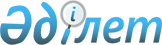 Колумбия округiнiң Жоғарғы сотында Қазақстан Республикасының мүддесiн қорғау туралыҚазақстан Республикасы Премьер-Министрiнiң Өкiмi 1996 жылғы 23 қазан N 487-ө



          Қазақстан Республикасына (Қазақ Люксембург сауда үйiнiң
контрактiсi) "Trans Соммоditiеs, Inс." компаниясының сот талабын
болдырмау мақсатында:




          1. Колумбия округiнiң Жоғарғы сотында Қазақстан Республикасының
мүддесiн қорғау үшiн "White & Case" компаниясын таңдау туралы
Қазақстан Республикасы Әдiлет министрлiгiнiң ұсынысы мақұлдансын.




          2. "White & Case" компаниясы ұсынған Хат-келiсiм мәтiнi
мақұлдансын.




          3. Қазақстан Республикасының Қаржы министрлiгi "White & Case"
компаниясына 1996 жылға арналған республикалық бюджетте Қазақстан
Республикасы Үкiметiнiң кезек күттiрмейтiн мұқтаждарына көзделген
қаражат есебiнен 25 (жиырма бес) мың АҚШ доллары мөлшерiнде аванстық
төлем жүргiзсiн.




          4. Егер "White & Case" компаниясының шығыстары жоғарыда
көрсетiлген сомадан асып кеткен жағдайда Қазақстан Республикасының
Қаржы министрлiгi 1996 жылға арналған республикалық бюджетте
Қазақстан Республикасы Үкiметiнiң кезек күттiрмейтiн мұқтаждарына
көзделген қаражат есебiнен 20 (жиырма) мың АҚШ доллары шегiнде
қосымша шығыстар төлеудi жүзеге асырсын.








          Премьер-Министр 









					© 2012. Қазақстан Республикасы Әділет министрлігінің «Қазақстан Республикасының Заңнама және құқықтық ақпарат институты» ШЖҚ РМК
				